ALERTA AO SALALERTA SOBRE O CONSUMO EXCESSIVO DE SAL:O consumo excessivo de sal pode causar várias doenças, tais como: doenças cardiovasculares e renais, hipertensão arterial, …SOLUÇÃO PARA DIMINUIR O CONSUMO DIÁRIO DE SAL:Substituir o sal por especiarias ou ervas aromáticas;NOME E IMAGEM DO PRODUTOPORÇAO DE PRDUTOQUANTIDADE DE SAL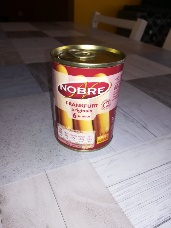 Lata de salsicha250g0,28g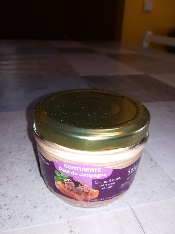 Frasco de Paté125g1,85g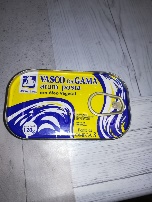 Lata de Atum120g1,38g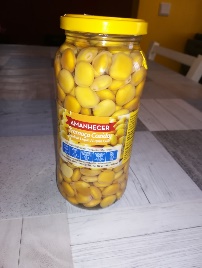 Frasco de Tremoços558g1,1g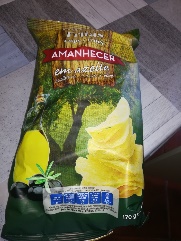 Batata Frita170g0,5g